     Последствия, которые влечет за собой участие в незаконном обороте наркотических средств, не исчерпываются мерами уголовного и административного воздействия.     Лица, привлеченные к ответственности за деяния в этой сфере, могут быть лишены водительских прав, ограничены в получении специальных разрешений, им может быть закрыт доступ на военную и государственную службу.     Как правило, лица, употребляющие наркотики не воспринимают ситуацию угрожающей, ошибочно полагая, что в любой момент могут освободиться от наркозависимости.     Законом установлено, что наркологическая помощь может быть оказана только государственными и муниципальными учреждениями.     При необходимости за помощью следует обращаться в наркологический диспансер по месту жительства.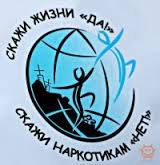      В нашей стране свободный оборот наркотических средств запрещен, что связано с высокой опасностью для здоровья граждан.     Списки психотропных веществ и наркотических средств утверждается постановлением Правительства РФ и постоянно обновляются в связи с появлением новых химических соединений, использующихся в качестве наркотиков.      Зачастую лица, являющиеся наркозависимыми, не имеют постоянного места работы, страдают такими хроническими заболеваниями, как ВИЧ-инфекция и гепатит.      Данные лица нередко совершают кражи, грабежи иные преступления, с целью добыть средства на наркотики.     Совершение преступления в состоянии наркотического опьянения по решению суда может быть признано обстоятельством, отягчающим наказание.     Под незаконным оборотом наркотических средств понимается разработка, производство, изготовление, переработка, хранение, перевозка, пересылка, реализация, уничтожение   наркотических средств, психотропных веществ в нарушение законодательства РФ, то есть без специального Филиал  Государственного Бюджетного Учреждения Здравоохранения "ПЕРМСКИЙ КРАЕВОЙ НАРКОЛОГИЧЕСКИЙ ДИСПАНСЕР" в Г. Кунгуре.Адрес ПЕРМСКИЙ край, г. КУНГУР, ул. БАТАЛЬОННАЯ, д. 4 (индекс 617470)Телефон:8(34271)2-43-38Режим работы:	 круглосуточноПри наличии медицинского полиса прием бесплатный.разрешения уполномоченных государственных органов.      Основные функции по противодействию незаконному обороту наркотических средств возложены в настоящее время на МВД РФ.     Ответственность   за незаконный оборот наркотических средств предусмотрена как Уголовным Кодексом РФ, так и Кодексом об административных правонарушениях РФ.     Административная ответственность установлена за:- хранение наркотических средств (ст.6.8 КоАП РФ);- их незаконное потребление, в том числе в общественных местах (ст.6.9., ч.2 ст.20.20 КоАП РФ);- пропаганду наркотических средств (ст.6.13 КоАП РФ);- управление транспортным средством в состоянии наркотического опьянения (ст.12.8 КоАП РФ);- нахождение в состоянии наркотического опьянения (ст.12.8 КоАП РФ);     За совершение данных правонарушений предусмотрены различные виды наказания, вплоть до административного ареста на 15 суток.     Уголовным           Кодексом           РФ Кунгурская городская прокуратура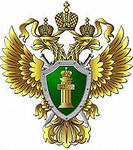 ОТВЕТСТВЕННОСТЬЗА НЕЗАКОННЫЙ ОБОРОТНАРКОТИЧЕСКИХ СРЕДСТВ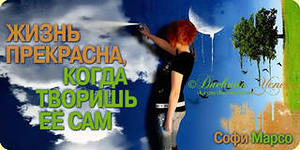 установлена ответственность за деяния, связанные с незаконным оборотом наркотических и психотропных средств, в том числе за их:- приобретение, хранение, перевозку, изготовление, переработку без цели сбыта (ст.228 УК РФ):- сбыт любого количества (ст.228.1 УК РФ)- хищение или вымогательство (ст.229 УК РФ);- склонение к потреблению (ст.230 УК РФ);- культивирование растений, содержащих наркотические средства (ст.231 УК РФ);- организация либо содержание притонов либо систематические предоставление помещения для их потребления (ст.232 УК РФ.     За совершение любого из указанных преступлений предусмотрено наказание в виде лишения свободы.     Наиболее опасным преступлением является сбыт наркотических средств и психотропных веществ, поскольку виновное лицо делает возможным доступ других лиц к запрещенным средствам. За сбыт наркотических средств в особо крупном размере предусмотрена возможность назначения наказания в виде пожизненного лишения свободы.